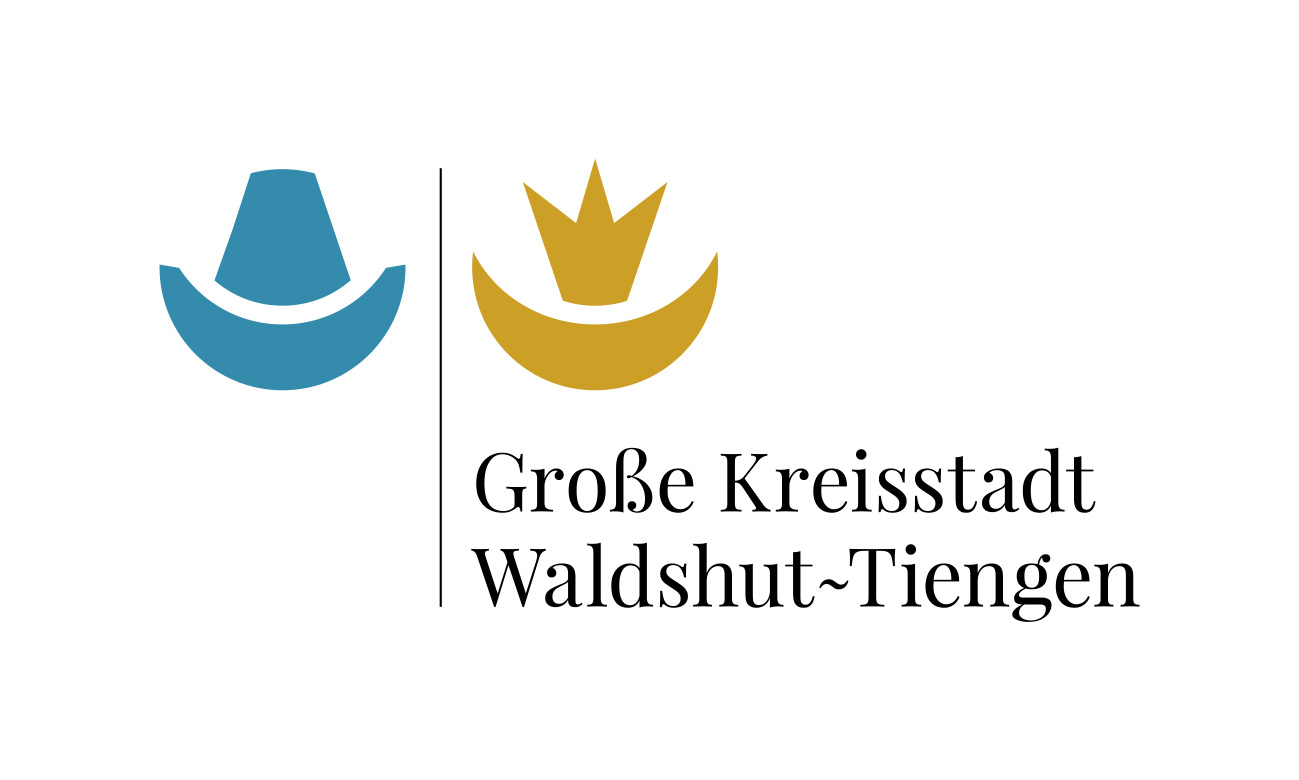 ANTRAG AUF ERTEILUNG EINER ERLAUBNISfür Veranstaltung nach § 29 Abs. 2 StVO und/oderSondernutzungserlaubnis ..................................................				.........................................................Datum, Ort							UnterschriftANLAGE „Verkehrsbeschilderung“:Name der Veranstaltung Name der Veranstaltung Name der Veranstaltung Art und Anlass der Veranstaltung Art und Anlass der Veranstaltung Art und Anlass der Veranstaltung Veranstaltungstag (Datum)  Veranstaltungszeit/-raum (Uhrzeit)Veranstaltungszeit/-raum (Uhrzeit)von:      Uhrbis:      UhrAntragsteller / Veranstalter, z. B. Organisation, Verein, Kirche, Schule, o. ä.Antragsteller / Veranstalter, z. B. Organisation, Verein, Kirche, Schule, o. ä.NameNameVerantwortliche/r Verantwortliche/r Name Name AnschriftAnschriftTelefon privatTelefon geschäftlichMobiltelefonFaxE-MailE-MailVerantwortliche/r Leiter/in der Veranstaltung am VeranstaltungstagVerantwortliche/r Leiter/in der Veranstaltung am VeranstaltungstagNameNameTelefon MobiltelefonVeranstaltungsortVeranstaltungsortVeranstaltungsortStadtteilStraße / Straßenabschnitt, genaue Bezeichnung der ÖrtlichkeitStraße / Straßenabschnitt, genaue Bezeichnung der ÖrtlichkeitBelegung der Veranstaltungsflächen / ProgrammStandplan beigefügt                                   ja                    neinBelegung der Veranstaltungsflächen / ProgrammStandplan beigefügt                                   ja                    neinBelegung der Veranstaltungsflächen / ProgrammStandplan beigefügt                                   ja                    nein Garnituren (Festzeltg. o. ä.) Bühne Hüpfburg Spielgeräte, Spieleparcours  Verkaufsstände Karussell Fahrgeschäfte Zelte, Pavillons      Größe:       m² Ausstellungsfläche Tiere Sonstiges Programm / Ergänzungen oder Erläuterungen: Sonstiges Programm / Ergänzungen oder Erläuterungen: Sonstiges Programm / Ergänzungen oder Erläuterungen:Zeitlicher Ablauf der VeranstaltungZeitlicher Ablauf der VeranstaltungAUFBAUAUFBAUam (Datum)Uhrzeit (von – bis)MUSIKDARBIETUNGENMUSIKDARBIETUNGENam (Datum)Uhrzeit (von – bis)AUSSCHANKAUSSCHANKam (Datum)Uhrzeit (von – bis)ABBAUABBAUam (Datum)Uhrzeit (von – bis)Teilnehmer / Zuschauer / BesucherStandbetreiber / Teilnehmer                              (Art / Anzahl)Zuschauer / Besucher                 (Anzahl voraussichtlich;                                                                geschätzt oder aus Erfahrungen der Vorjahre)Parkmöglichkeiten für Veranstaltungsbesucher/-teilnehmergenaue Bezeichnung der Örtlichkeiten Parkeinweiser vorgesehen   ja                                nein ANLAGEN ZUM ANTRAGVeranstaltererklärung ist beigefügt:                                                     jaVeranstalterhaftpflichtversicherung ist / wird abgeschlossen:              ja(Versicherungspolice ist beigefügt / wird nachgereicht.)bei Erfordernis von Verkehrsregelungen / Beschilderungen:               ja
Anlage „Verkehrsbeschilderung“ ist beigefügtVerkehrsbeschilderungen BITTE BEACHTEN: nur auszufüllen, wenn Straßenfläche genutzt wird bzw. wenn Verkehrsmaßnahmen – Sperrungen, Haltverbote – notwendig sind !Verkehrsbeschilderungen BITTE BEACHTEN: nur auszufüllen, wenn Straßenfläche genutzt wird bzw. wenn Verkehrsmaßnahmen – Sperrungen, Haltverbote – notwendig sind !Verkehrsbeschilderungen BITTE BEACHTEN: nur auszufüllen, wenn Straßenfläche genutzt wird bzw. wenn Verkehrsmaßnahmen – Sperrungen, Haltverbote – notwendig sind !Verkehrsbeschilderungen BITTE BEACHTEN: nur auszufüllen, wenn Straßenfläche genutzt wird bzw. wenn Verkehrsmaßnahmen – Sperrungen, Haltverbote – notwendig sind !Die Verkehrsmaßnahmen sollen ausgeführt werden durch:Die Verkehrsmaßnahmen sollen ausgeführt werden durch:Die Verkehrsmaßnahmen sollen ausgeführt werden durch:Die Verkehrsmaßnahmen sollen ausgeführt werden durch: Veranstalter selbst Fachfirma Fachfirma Sonstige: städtischer BaubetriebshofHINWEISE: Generell ist der Straßenbaulastträger (Stadt Waldshut-Tiengen oder Landkreis Waldshut) für das Aufstellen der Beschilderung zuständig. 
Der Veranstalter wiederum trägt die Kosten, die der Stadt oder dem Landkreis durch die Sondernutzung der Straße entstehen. 
Davon abweichende Regelungen – z. B. Vereinbarungen zu einem Kostenzuschuss oder einer Kostenübernahme seitens der Stadt – sind rechtzeitig vor Durchführung der Veranstaltung gesondert bei der Stadtverwaltung zu beantragen und genehmigen zu lassen !!! HINWEISE: Generell ist der Straßenbaulastträger (Stadt Waldshut-Tiengen oder Landkreis Waldshut) für das Aufstellen der Beschilderung zuständig. 
Der Veranstalter wiederum trägt die Kosten, die der Stadt oder dem Landkreis durch die Sondernutzung der Straße entstehen. 
Davon abweichende Regelungen – z. B. Vereinbarungen zu einem Kostenzuschuss oder einer Kostenübernahme seitens der Stadt – sind rechtzeitig vor Durchführung der Veranstaltung gesondert bei der Stadtverwaltung zu beantragen und genehmigen zu lassen !!! HINWEISE: Generell ist der Straßenbaulastträger (Stadt Waldshut-Tiengen oder Landkreis Waldshut) für das Aufstellen der Beschilderung zuständig. 
Der Veranstalter wiederum trägt die Kosten, die der Stadt oder dem Landkreis durch die Sondernutzung der Straße entstehen. 
Davon abweichende Regelungen – z. B. Vereinbarungen zu einem Kostenzuschuss oder einer Kostenübernahme seitens der Stadt – sind rechtzeitig vor Durchführung der Veranstaltung gesondert bei der Stadtverwaltung zu beantragen und genehmigen zu lassen !!! HINWEISE: Generell ist der Straßenbaulastträger (Stadt Waldshut-Tiengen oder Landkreis Waldshut) für das Aufstellen der Beschilderung zuständig. 
Der Veranstalter wiederum trägt die Kosten, die der Stadt oder dem Landkreis durch die Sondernutzung der Straße entstehen. 
Davon abweichende Regelungen – z. B. Vereinbarungen zu einem Kostenzuschuss oder einer Kostenübernahme seitens der Stadt – sind rechtzeitig vor Durchführung der Veranstaltung gesondert bei der Stadtverwaltung zu beantragen und genehmigen zu lassen !!! Ansprechpartner/-in für die Verkehrsbeschilderung  Ansprechpartner/-in für die Verkehrsbeschilderung  Ansprechpartner/-in für die Verkehrsbeschilderung  Ansprechpartner/-in für die Verkehrsbeschilderung  Bezeichnung Firma / SonstigeBezeichnung Firma / SonstigeBezeichnung Firma / SonstigeBezeichnung Firma / SonstigeNameNameNameNameTelefon privatTelefon privatMobiltelefonMobiltelefonE-MailE-MailE-MailE-MailÖffentlichkeitsarbeit / AnwohnerinformationDie Anwohnerbenachrichtigung erfolgt durch: Briefkasteneinwurf                    Amtsblatt                        Presse